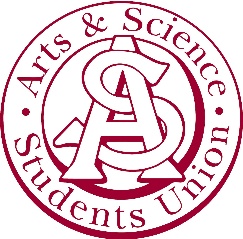 Arts & Science Students’ Union AgendaJanuary 28, 2019Arts Building Room 200Regrets: Hailee Parsons, Jocelyn Marquette, Parnaz Etemadi 1. Adoption of agendaMotioned by Carlos PimentelSeconded by Richard Williams 2. Recognized treaty 6 territory3. Executive Reports3.1	Presidential reports3.2	Committee reports 4.2.1 VP Jessee4.2.2 VP Jaisee4.2.3 VP Ashworth 4.2.4 VP Williams4. Students’ Councils Report	4.1	Member of Students’ Councils report5. Other BusinessOlena Malko - President ReportPaint night tonight – please comeBring a monetary donation or feminine hygiene products to enterPartnered with the Women Center and The Moontime SistersPizza with dean – tuition editionWednesday, Feb 6 3:30 @ Arts 241Ask questions about tuition Tuition will most likely be raised again next yearAnnual General M eetingWe mentioned having it on Feb 11Will have to be postponed to March 11Will probably be a little longer than our usual meetingEncourage you all to come because we need to meet quorumThere’ll be pizza Faculty meeting coming up on Feb 5Anything anyone wants me to bring up?Would be nice if we could get a key for our storage room Jayda Jessee – VP External Paint nightA few of us will be heading over to Louis at around 5:50 to help set upWant to prioritize entry for people who aren’t in the union already You’re all still encouraged to comeMovie nightEverything is on schedule Broadway Theatre asked if we wanted to get the movie ourselves Can order it for $7.99 or we can get them to do it for usShould be around same priceThey’ll add it to the final cost at the end Purchasing the movie ourselves would benefit us in long run if we wanted to watch it againMotion to spend up to $10 on the movie Seconded by Aurora Motion passesWill email them to ask exactly how much it would cost for them to get the movie for us Tasnim Jaisee– VP MarketingMovie nightWant to advertise on Feb 4,5,6 & 11,12,13  Motion to spend $50 on chocolates for the 6 days we are advertising promoting our movie nightSeconded by JaydaMotion passesWhere can we get the cheapest candy?Bulk Barn DollaramaMadison, Nadia and I met with Pride Centre coordinator, Jory McKay, about our makeup contestPride Centre will fund one of the $50 gift cards & the ASSU will fund the other In order to promote inclusivity, he suggested we add lgtbq2s+ to our postersWe will have the pride centre logo featured along with our logo as wellPosters – we have a poster designed last year Want to use it as the main frameWe could have various different types of posters as wellPride Centre will be hosting a drag show – Leather, Lace, & LubeThere will be makeup workshops for this event Photos of the performers from the workshops will be taken & these pictures will be framed onto our make-up contest posters This is to let people see that our posters are for an inclusive contestEmma Ashworth – VP Operation and FinanceWe funded Momentum & The Greystone Theatre Momentum received $250 Greystone Theatre received $115CoffeeLast week we decided to get a nicer kettle & instant coffee instead of purchasing a coffee pot or Keurig Motion to spend maximum up to $100 to buy a kettle, creamer & sugar for our officeSeconded by Amber DiscussionWe should look into getting instant coffee powder that already has creamer in it because cream goes bad Mentioned getting a new kettle? Why?We mentioned cleaning the kettle with vinegar last meetingAmendment – motion to spend maximum up to $75 for coffee supplies Seconded by Carlos Motion passesDecided to fund Games Club for Club Spotlight Will be getting in contact with their presidentLounge design - TyrelLast meeting we discussed getting new chairs & tablesCommittee found cheaper chairs & tables10 for $660 2 tables for 1600They have outletsPool table will move to the other side of the loungeIt will cost $400 to move & balance the pool tableWe can do it ourselves if someone volunteersTotal will cost a bit more than $2500We’ll ask how they’re going to do the wiringSince its custom made, we can tell them to take the outlets off if we wantedWe’re trying to use up more space in the lounge because it’s not used up as it shouldPlan is already set, we’re just trying to figure everything out nowRichard Williams - VP Academic Still in selection processInterviews with shortlist applicants will take place this weekSelection should come Monday next weekSadly, don’t have money set before tuition is dueCarlos Pimentel – Member of Students’ Councils fee setting weekpassed fees for USSU next yearstudent fees will go up about $19 student care coverage up 4.55% increasing vision care because we’re getting a vision clinic air quality check on place riel Other BusinessUSSU president – Rollin BaldheadWe have our Undergrad Symposium on ThursdayIn-house Elder – Wednesday Noticed we didn’t do enough promoting the first weekWill be in education buildingRoom 240 @ 1:00-4:00Topic will be about decolonizing what did settlers bring and what they left behind Great learning placeWe have elections coming up soon If you’re looking to run, come talk to a USSU exec & we’ll tell you about our roles You may also be able to shadow us for a dayGlobal café January 31 4-6 in louis DenMeeting Adjourned Motioned Aurora LepeSeconded by Richard Williams